Вопросы♦ ОбразованияПри возникновении вопросов по организации образовательной деятельности вы можете обратиться в Управление образования по адресу: город Советский, ул. 50 лет Пионерии, д. 11 «В», телефоны:Черемных Наталья Владимировна, начальник Управления образования, 8 (34675) 5-54-00;Петрушко Марина Александровна, заместитель начальника по общему образованию, 8 (34675) 5-54-03;Бревин Виктор Владимирович, заместитель начальника по дополнительному образованию и воспитательной работе,            8 (34675) 5-54-04;Исакова Наталья Владимировна, начальник общего образования,  8 (34675) 5-54-05; Жгунова Ольга Алексеевна, начальник отдела по дополнительному образованию, воспитанию и комплексной безопасности,  8 (34675) 5-54-09.♦ Опеки и попечительстваМалышева Оксана Павловна, начальник управления опеки и попечительства, 8 (34675) 3-89-49;Выявление и учет граждан, нуждающихся в установлении опеки и попечительства, начальник отдела Карпенко Ольга Юрьевна, 8 (34675) 3-01-02;Отдел по защите прав и законных интересов граждан, начальник отдела Власова Людмила Ивановна, 8 (34675) 3-69-10.♦ ТрудоустройстваКазённое учреждение Ханты-Мансийского автономного округа – Югры «Советский центр занятости населения», директор Королев Алексей Арсеньевич, 8 (34675) 3-11-98.  ♦Культуры 8 (34675) 5-54-71
♦ Физической культуры и спорта8 (34675) 5-54-72♦ Молодежной политики8 (34675) 5-54-30, 5-54-29          Получение медицинской помощи«Горячая линия» Департамента здравоохранения Ханты-Мансийского автономного округа – Югры, 8800-100-86-03;БУ ХМАО – Югры «Советская  районная больница», главный врач Антонов Владимир Валентинович,  8(34675) 3-42-82, приемная 6-20-00, 3-15-73;БУ ХМАО – Югры «Пионерская районная больница», главный врач Крупин Анатолий Владиславович, 8(34675) 4-03-98.Объединенный военный комиссариатВоенный комиссар Советского района ХМАО – Югры Калиниченко Александр Николаевич,  8 (34675) 3-11-89,         3-46-47;Начальник 1 отделения (призыва) Кашинский Владимир Никифорович, 8 (34675) 3-17-61;Начальник 2 отделения, Варченко Анатолий Владимирович, 8 (34675) 3-15-69;Дежурный, 8 (34675) 3-11-76.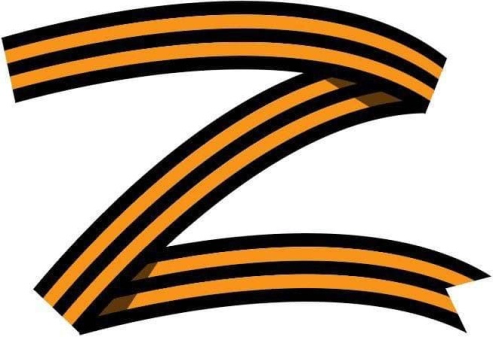    Единая дежурная диспетчерская службаМуниципальное казённое учреждение «Единая дежурно-диспетчерская служба Советского района», директор Блинов Александр Васильевич, 8 (34675) 6-00-26,  8 (34675) 7-89-60;Единый телефон службы спасения  112. 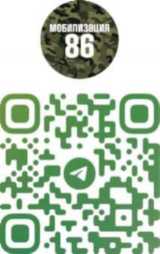 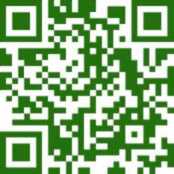 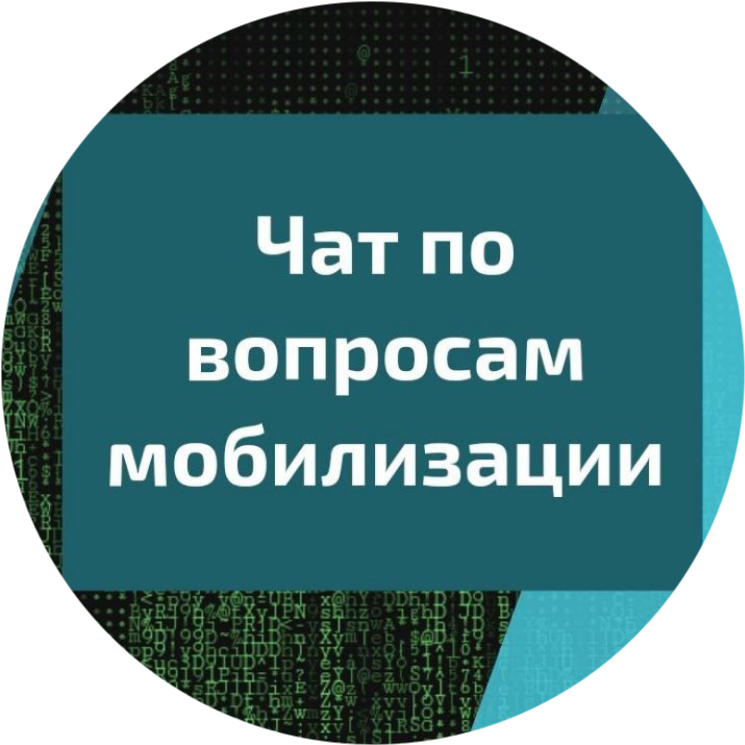 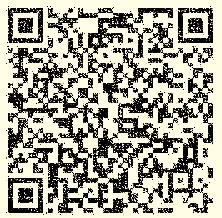 